договоро закупках услуг №_____г. Астана                                                                                      «____» ___________ 2016 г.                                                                               Товарищество с ограниченной ответственностью «КазМунайГаз-Сервис», именуемое в дальнейшем «Заказчик», в лице ___________________________________ действующего на основании  _____________________, с одной стороны, и ______________________________________________, именуемое в дальнейшем «Исполнитель», в лице ____________________, действующего на основании _______________________, с другой стороны, далее совместно именуемые «Стороны», а по отдельности «Сторона», руководствуясь  пунктом _______ Правил закупок товаров, работ и услуг  акционерным обществом «Фонд национального благосостояния «Самрук-Қазына» и организациями, пятьдесят и более процентов голосующих акций (долей участия) которых прямо или косвенно принадлежат АО «Самрук-Қазына» на праве  собственности или доверительного управления, утвержденными решением Совета директоров АО «Самрук-Қазына» от 28 января 2016 года  протокол № 126 (далее - Правила)  и ___________________заключили настоящий договор о закупках услуг (далее – Договор) о нижеследующем: Предмет Договора            1.1. В соответствии с условиями Договора Заказчик поручает и оплачивает, а Исполнитель принимает на себя обязательства оказать Услуги по техническому обслуживанию климатического (кондиционерного) оборудования и систем/ вентиляционных систем и оборудования, расположенных в административном здании по _________ (далее - Услуги).1.2.  Срок оказания Услуг – с даты подписания Договора по 31 декабря 2016 года. 1.3.  Перечисленные ниже документы и условия, оговоренные в них, образуют Договор и считаются его неотъемлемой частью, а именно:1) настоящий Договор;Техническая спецификация Услуг (Приложение № 1 к Договору);образец акта оказанных Услуг (Приложение № 2 к Договору);форма отчетности по доле местного содержания Услуг (Приложение № 3 к Договору).Права и обязанности СторонПомимо обязательств и прав, которые содержатся в других разделах Договора, Стороны имеют следующие обязанности и права:Исполнитель обязан:2.1.1. оказать Услуги надлежащего качества и в соответствии с Приложением № 1 к Договору;2.1.2. обеспечивать сохранность и конфиденциальность документов и материалов, получаемых от Заказчика и третьих лиц в ходе оказания Услуг;2.1.3. при оказании Услуг учитывать рекомендации Заказчика, относящиеся к предмету Договора; 2.1.4. в случае наличия у Заказчика обоснованных претензий к качеству оказанных Услуг устранить недостатки за свой счет в срок, согласованный Сторонами;2.1.5.  сдать оказанные Заказчику Услуги по акту оказанных Услуг (Приложение № 2 к Договору), выписать счета-фактуры в соответствии с требованиями законодательства Республики Казахстан. Исполнитель обязан предоставить Заказчику Акт оказанных услуг  и счет-фактуру не позднее 2–го числа месяца следующего за отчетным периодом;2.1.6.	представить в течение 5 (пять) рабочих дней со дня подписания настоящего Договора прогнозируемые сведения по доле местного содержания в Услугах, и с актом оказанных Услуг представить отчетность по доле местного содержания в Услугах в соответствии с Единой методикой расчета организациями местного содержания при закупке товаров, работ и услуг. Местное содержание рассчитывается в соответствии с Единой методикой расчета организациями местного содержания при закупке товаров, работ и услуг, утвержденной Приказом Министра по инвестициям и развитию Республики Казахстан от 30 января 2015 года № 87;2.2.  Исполнитель  имеет право:2.2.1. получать оплату за оказанные им Услуги в соответствии с разделом 3 Договора;2.2.2. получать у Заказчика и третьих лиц разъяснения и дополнительные сведения, необходимые для оказания Услуг.2.2.3. в случае, если Договор аннулируется в силу обстоятельств, предусмотренных разделом 9 Договора, требовать оплату только за фактически оказанные Услуги.2.3.  Заказчик обязан:2.3.1. в течение 5 (пяти) рабочих дней с даты получения рассмотреть представленный Исполнителем акт оказанных Услуг и подписать его в подтверждение оказанных Исполнителем Услуг в полном объеме и надлежащего качества, либо направить свои письменные замечания;2.3.2. произвести оплату Исполнителю за оказанные им Услуги в порядке и сроки, определенные разделом 3 Договора;2.4.  Заказчик имеет право:2.4.1. получать от Исполнителя исчерпывающие консультации по оказываемым им Услугам;2.4.2.  в любое время проверять ход оказания Услуг по Договору;2.4.3. в случае наличия замечаний к Услугам Исполнителя представить их Исполнителю в соответствии с подпунктом 2.3.1 Договора;2.4.4. давать Исполнителю рекомендации, связанные с предметом Договора;2.4.5. в безакцептном порядке удержать суммы штрафных санкций, наложенных на Исполнителя, из сумм, причитающихся к оплате Исполнителю за оказанные Услуги.2.5. Ни один пункт вышеуказанного не освобождает Исполнителя и Заказчика от гарантий или других обязательств по Договору.Стоимость Услуг и порядок расчетов  3.1. Общая стоимость  Услуг  по  Договору  (далее  -  Общая стоимость) составляет  ________________________тенге без учета/с учетом НДС.3.2. Общая стоимость, указанная в пункте 3.1. Договора, является окончательной и изменению в сторону увеличения не подлежит, и включает в себя стоимость Услуг, дополнительные расходы Исполнителя, связанные с оказанием Услуг по Договору, а также иные обязательные платежи в бюджет, предусмотренные законодательством Республики Казахстан.3.3. Дополнительно Исполнитель представляет следующие документы:счет-фактуру Исполнителя с указанием наименования Услуг, Общей стоимости;акт оказанных Услуг, составленный по образцу согласно Приложению № 2 к Договору.отчетность по доле местного содержания в Услугах.3.4. Заказчик производит оплату за оказанные Услуги по факту их оказания на основании счета-фактуры и обоюдно подписанного акта оказанных Услуг, предъявленного Исполнителем,  путем перечисления денег на расчетный счет Исполнителя, после подписания Сторонами акта оказанных Услуг.3.5. Несвоевременное представление Исполнителем счета-фактуры, акта оказанных Услуг освобождает Заказчика от ответственности за несвоевременную оплату. Порядок сдачи-приема Услуг4.1. После оказания Услуг Исполнитель представляет Заказчику в двух экземплярах акт оказанных Услуг, оформленный согласно Приложению № 2 к Договору.4.2. Заказчик в течение 5 (пять) рабочих дней со дня получения акта оказанных Услуг обязан направить Исполнителю один экземпляр подписанного им акта  оказанных Услуг или мотивированный отказ от приема результатов Услуги.4.3. В случае обнаружения при приемке каких-либо недостатков в оказанных Услугах, Заказчик вправе не принимать оказанные Услуги и направить в течение 5 (пять) рабочих дней с даты предоставления Исполнителем акта оказанных Услуг письменное уведомление Исполнителю об устранении обнаруженных недостатков в оказанных Услугах.4.4. Исполнитель в течение 5 (пять) рабочих дней с даты получения от Заказчика письменного уведомления об устранении недостатков в оказанных Услугах обязуется безвозмездно устранить обнаруженные недостатки. В случае невозможности их устранения, Стороны производят перерасчет общей стоимости Услуг по Договору в сторону уменьшения в размере стоимости ненадлежаще оказанных Услуг.Конфиденциальность и разглашение информации5.1. Конфиденциальной информацией является вся документация и любая информация, передаваемая Сторонами друг другу по Договору, включая коммерческую, контрактную, финансовую и другую информацию.Если иное явным образом не оговорено Договором, ни одна из Сторон не должна разглашать Конфиденциальную информацию по Договору третьим лицам без предварительного письменного согласия другой Стороны. Исключением является разглашение Конфиденциальной информации по Договору Сторонами Договора:5.1.1. Своим связанным сторонам, служащим и другим третьим лицам, занятым оказанием Услуг в рамках Договора, или для достижения целей, предусмотренных Договором.При этом Сторона, разглашающая Конфиденциальную информацию по Договору, несёт ответственность за организацию и обеспечение подписания обязательства о неразглашении Конфиденциальной информации в рамках оказания Услуг по Договору всеми лицами (получателями) Конфиденциальной информации по Договору;5.1.2. Соответствующему уполномоченному органу, имеющему законные основания требовать разглашения Конфиденциальной информации по Договору. При этом вопрос разглашения соответствующей Конфиденциальной информации по Договору должен быть согласован между Сторонами путем направления письменного уведомления соответствующей Стороне Договора за 3 (три) рабочих дня до дня направления запрашиваемой уполномоченными органами Конфиденциальной информации по Договору с приложением документов, подтверждающих основания права требования раскрытия конкретной Конфиденциальной информации по Договору. 5.2. Положение о конфиденциальности, указанное в настоящем разделе Договора, действует бессрочно, независимо от оснований прекращения (окончания срока действия) Договора. 5.3. Стороны вправе заключить отдельное Соглашение о конфиденциальности, которое будет являться неотъемлемой частью Договора. Ответственность Сторон6.1. За неисполнение или ненадлежащие исполнение своих обязательств по настоящему Договору Стороны несут ответственность в соответствии с законодательством Республики Казахстан.6.2. В случае некачественного оказания Услуг или несоблюдения Исполнителем установленных Договором (заявкой) сроков, Заказчик высчитывает из стоимости, подлежащей к оплате за оказанные Услуги,  штраф в размере 10% от общей стоимости Услуг, указанной в пункте 3.1 Договора, а также пеню в размере 0,1% от общей стоимости Услуг по соответствующему Акту оказанных Услуг за каждый день просрочки, но не более 5% от стоимости Услуг соответствующего  Акта.6.3.  В случае несвоевременного устранения Исполнителем недостатков, выявленных в процессе оказания Услуг и подлежащих устранению в указанный период, отраженных в соответствующих Актах оказанных Услуг, Исполнитель выплачивает пеню в размере 0,1% от стоимости Услуг по соответствующему Акту оказанных Услуг за каждый день просрочки, но не более 5% от   стоимости Услуг соответствующего  Акта.  6.4. В случае нарушения сроков приемки оказанных Услуг Заказчик выплачивает пеню в размере 0,1% от стоимости Услуг по соответствующему Акту оказанных Услуг за каждый день просрочки, но не более 5 % от   стоимости Услуг соответствующего  Акта.6.5. В случае нарушения сроков оплаты по Договору Заказчик выплачивает пеню в размере 0,1% от стоимости Услуг по соответствующему Акту оказанных Услуг за каждый день просрочки, но не более 5 % от   стоимости Услуг соответствующего  Акта.6.6. Оплата штрафа, пени производится в течении 7 (семи) календарных дней с момента получения соответствующего платежного требования, либо удерживается согласно п.2.4.5. Договора.6.7. Оплата неустойки и штрафов не освобождает Стороны от выполнения обязательств по настоящему Договору в полном объеме.6.8. В иных случаях, не предусмотренных настоящим Договором, за неисполнение или ненадлежащее исполнение Сторонами обязательств по настоящему Договору, Стороны несут ответственность в соответствии с законодательством Республики Казахстан.Обстоятельства непреодолимой силы	7.1. Стороны не несут ответственности за неисполнение или ненадлежащее исполнение обязательств по настоящему Договору, если такое неисполнение явилось следствием наступления обстоятельств «форс-мажора». Для целей настоящего Договора «форс-мажор» событие, неподвластное контролю со стороны Исполнителя и Заказчика, не связанное с просчетом или небрежностью Сторон, и имеющее непредвиденный характер. Такие события могут включать, но не ограничиваться действиями, такими как: военные действия, природные или стихийные бедствия, эпидемия, издание уполномоченным органом акта, ограничивающего либо запрещающего виды деятельности Заказчика. При этом срок исполнения обязательств по Договору может быть продлен соразмерно времени действия таких событий. В случае если форс-мажорные обстоятельства длятся более одного месяца, Стороны вправе отказаться от дальнейшего исполнения Договора. При этом Стороны должны произвести взаимные расчеты.	7.2. Сторона, ссылающаяся на обстоятельства непреодолимой силы, обязана в течение 3 (три) календарных дней с момента наступления таких обстоятельств уведомить о них другую Сторону, и представить соответствующий документ компетентного государственного органа Республики Казахстан.	7.3. Срок исполнения обязательств по Договору продлевается на время действия обстоятельств непреодолимой силы.	7.4. Если от Заказчика не поступает иных письменных инструкций, Исполнитель продолжает исполнять свои обязательства по Договору насколько это целесообразно, и ведет поиск альтернативных способов исполнения Договора, не зависящих от форс-мажорных обстоятельств.	7.5. Стороны обязаны предпринять необходимые усилия для предотвращения или смягчения и скорейшей ликвидации последствий наступления обстоятельств непреодолимой силы. 	7.6. Если обстоятельства непреодолимой силы действуют в течение 3 (три) последовательных месяцев, Стороны совместным решением определяют дальнейшие действия, приостанавливают или прекращают действие Договора. В случае отказа обеими Сторонами от дальнейшего исполнения Договора, Стороны обязуются произвести все взаиморасчеты по настоящему Договору с подписанием соответствующего соглашения о расторжении Договора и акта сверки взаиморасчетов по Договору.	7.7. Сторона, своевременно надлежащим образом не уведомившая другую Сторону о действии непреодолимой силы, с указанием соответствующих обстоятельств, которые повлияли на надлежащее исполнение обязательств по Договору, лишается права ссылаться на действие непреодолимой силы, как на основание для освобождения от ответственности за нарушение обязательств.Применимое право и порядок рассмотрения споров8.1. Действительность, толкование и исполнение Договора регулируются законодательством Республики Казахстан.8.2. В случае возникновения споров по Договору, Стороны должны прилагать все усилия к тому, чтобы разрешать в процессе прямых переговоров все разногласия или споры, возникающие между ними по Договору или в связи с ним.8.3. Если в течение 30 (тридцать) календарных дней после начала таких переговоров Заказчик и Исполнитель не могут разрешить спор по Договору, любая из Сторон может потребовать решения этого вопроса в судах города Астаны.Срок действия и порядок расторжения Договора9.1. Настоящий Договор вступает в силу с  даты подписания его Сторонами и действует до 31 декабря 2016 года, а в части взаиморасчетов – до их полного завершения.  9.2. Договор может быть расторгнут по инициативе Заказчика в любое время, при этом Заказчик направляет Исполнителю соответствующее письменное уведомление, если последний становится банкротом или неплатежеспособным. В этом случае расторжение осуществляется немедленно, и Заказчик не несет никакой финансовой обязанности по отношению к Исполнителю при условии, если расторжение Договора не наносит ущерба или не затрагивает каких-либо прав на совершение действий или применение санкций, которые были или будут впоследствии предъявлены Заказчику.9.3 Договор может быть расторгнут по инициативе Заказчика в силу нецелесообразности его дальнейшего оказания, при этом Заказчик направляет Исполнителю соответствующее письменное уведомление. В уведомлении должна быть указана причина расторжения Договора, должен оговариваться объем аннулированных договорных обязательств, а также дата вступления в силу расторжения Договора. Когда Договор аннулируется в силу таких обстоятельств, Исполнитель имеет право требовать оплату только за фактически оказанные Услуги. 9.4. Договор может быть расторгнут по инициативе Заказчика в одностороннем порядке в случае представления Исполнителем недостоверной информации по доле местного содержания в Услугах. При этом Исполнитель обязан возместить все убытки, причиненные Заказчику в связи с неисполнением Исполнителем указанных обязательств.9.5. В случае нарушения срока оказания Исполнителем Услуг более, чем на 5 (пять) календарных дней, Заказчик имеет право расторгнуть Договор в одностороннем порядке. При этом Исполнитель обязан возместить все причиненные убытки Заказчику в связи с не исполнением Исполнителем обязательств с выплатой штрафных санкций, предусмотренных Договором.Заключительные условия10.1. Договор может быть изменен и/или дополнен по решению Сторон в случаях, предусмотренных Правилами и законодательством Республики Казахстан. Любая договоренность между Сторонами, влекущая за собой новые обязательства и права, не предусмотренные Договором, должна быть оформлена Сторонами в письменной форме в виде Дополнительного соглашения к Договору.10.2. Все уведомления считаются отправленными надлежащим образом в случае, если имеется письменное подтверждение от другой Стороны о получении уведомления, в противном случае уведомления считаются не отправленными.10.3. Договор составлен на государственном и русском языках в 4 (четыре) экземплярах, имеющих одинаковую юридическую силу, по 2 (два) экземпляра для каждой из Сторон.10.4. Ни одна из Сторон не имеет права устно, письменно или иным образом разглашать кому-либо условия и положения настоящего Договора, а также любую информацию, полученную в ходе выполнения настоящего Договора, без письменного согласия на то другой Стороны, кроме случаев предусмотренных действующим законодательством Республики Казахстан.10.5. Переуступка прав и обязательств по Договору допускается только при письменном согласии другой Стороны, и при условии, что третья Сторона гарантирует полное соблюдение условий  Договора.10.6. В случае изменения юридического (фактического) адреса и других реквизитов какой-либо Стороны, она обязана в течение 10 (десять) календарных дней с даты таких изменений письменно уведомить об этом другую Сторону.11.  Адреса, банковские реквизиты, подписи и печати СторонЗаказчик:	                                                                Исполнитель:Приложение № 1 к Договору №____                                                                                                               от «___»___________ 2016 года              Заказчик                                                                   Исполнитель            _____________________                                        ______________________Приложение №3 к договору о закупках услугот «___»___________ 201_ г. Форма отчёта о местном содержании на выполнение работ /оказание услугСогласно Единой методике расчета организациями местного  содержания, утвержденной Приказом министра по инвестициям и развитию Республики Казахстан от 30.01.2015 года №87 расчет местного содержания (МСр/у) в договоре на выполнение работы/ оказание услуги производится по формуле: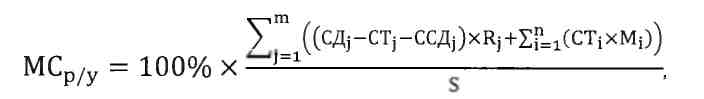 *МСр/у  = ___________* указывается итоговая доля местного содержания в договоре в цифровом формате до сотой доли (0,00)					____________________________ М.П.                                                                       Ф.И.О. исполнителя, контактный телефон____________________________              Ф.И.О. руководителя, подписьТОО «КазМунайГаз-Сервис»                           Юридический адрес:            Республика Казахстан, 010000, г.Астана, пр.Республики,32            РНН 620200002179            ИИК в тенге KZ419261501176069004            в Акмолинском филиале АО «Казкоммерцбанк»            БИК KZKOKZKX            БИН 990440000296            ОКПО 38971893 от 23.04.1999 г.            ОКЭД 68320_________________________________                           МП___________________ ____________МП           приложение № 2 к Договору №__                от  «___»_____________ 2016 года           приложение № 2 к Договору №__                от  «___»_____________ 2016 года           приложение № 2 к Договору №__                от  «___»_____________ 2016 года           приложение № 2 к Договору №__                от  «___»_____________ 2016 года           приложение № 2 к Договору №__                от  «___»_____________ 2016 года           приложение № 2 к Договору №__                от  «___»_____________ 2016 года           приложение № 2 к Договору №__                от  «___»_____________ 2016 года           приложение № 2 к Договору №__                от  «___»_____________ 2016 года           приложение № 2 к Договору №__                от  «___»_____________ 2016 года           приложение № 2 к Договору №__                от  «___»_____________ 2016 года           приложение № 2 к Договору №__                от  «___»_____________ 2016 года           приложение № 2 к Договору №__                от  «___»_____________ 2016 года           приложение № 2 к Договору №__                от  «___»_____________ 2016 года           приложение № 2 к Договору №__                от  «___»_____________ 2016 года           приложение № 2 к Договору №__                от  «___»_____________ 2016 года           приложение № 2 к Договору №__                от  «___»_____________ 2016 года           приложение № 2 к Договору №__                от  «___»_____________ 2016 года           приложение № 2 к Договору №__                от  «___»_____________ 2016 года           приложение № 2 к Договору №__                от  «___»_____________ 2016 года           приложение № 2 к Договору №__                от  «___»_____________ 2016 года           приложение № 2 к Договору №__                от  «___»_____________ 2016 года           приложение № 2 к Договору №__                от  «___»_____________ 2016 года           приложение № 2 к Договору №__                от  «___»_____________ 2016 года           приложение № 2 к Договору №__                от  «___»_____________ 2016 года           приложение № 2 к Договору №__                от  «___»_____________ 2016 года           приложение № 2 к Договору №__                от  «___»_____________ 2016 года           приложение № 2 к Договору №__                от  «___»_____________ 2016 года           приложение № 2 к Договору №__                от  «___»_____________ 2016 года           приложение № 2 к Договору №__                от  «___»_____________ 2016 года           приложение № 2 к Договору №__                от  «___»_____________ 2016 года           приложение № 2 к Договору №__                от  «___»_____________ 2016 года           приложение № 2 к Договору №__                от  «___»_____________ 2016 года           приложение № 2 к Договору №__                от  «___»_____________ 2016 года           приложение № 2 к Договору №__                от  «___»_____________ 2016 года           приложение № 2 к Договору №__                от  «___»_____________ 2016 года           приложение № 2 к Договору №__                от  «___»_____________ 2016 года           приложение № 2 к Договору №__                от  «___»_____________ 2016 года           приложение № 2 к Договору №__                от  «___»_____________ 2016 года           приложение № 2 к Договору №__                от  «___»_____________ 2016 года           приложение № 2 к Договору №__                от  «___»_____________ 2016 года           приложение № 2 к Договору №__                от  «___»_____________ 2016 года           приложение № 2 к Договору №__                от  «___»_____________ 2016 года           приложение № 2 к Договору №__                от  «___»_____________ 2016 года           приложение № 2 к Договору №__                от  «___»_____________ 2016 года           приложение № 2 к Договору №__                от  «___»_____________ 2016 года           приложение № 2 к Договору №__                от  «___»_____________ 2016 года           приложение № 2 к Договору №__                от  «___»_____________ 2016 года           приложение № 2 к Договору №__                от  «___»_____________ 2016 годаИИН/БИНИИН/БИНИИН/БИНИИН/БИНИИН/БИНИИН/БИНИИН/БИНИИН/БИНИИН/БИНИИН/БИНИИН/БИНИИН/БИНИИН/БИНИИН/БИНИИН/БИНИИН/БИНЗаказчикЗаказчикЗаказчикЗаказчикЗаказчикЗаказчикЗаказчикЗаказчикЗаказчикЗаказчик990440000296990440000296990440000296990440000296990440000296990440000296990440000296990440000296990440000296990440000296990440000296990440000296990440000296990440000296990440000296990440000296990440000296990440000296990440000296990440000296990440000296990440000296990440000296990440000296990440000296990440000296990440000296990440000296990440000296990440000296990440000296990440000296990440000296990440000296990440000296990440000296990440000296990440000296990440000296полное наименование, адрес, данные о средствах связиполное наименование, адрес, данные о средствах связиполное наименование, адрес, данные о средствах связиполное наименование, адрес, данные о средствах связиполное наименование, адрес, данные о средствах связиполное наименование, адрес, данные о средствах связиполное наименование, адрес, данные о средствах связиполное наименование, адрес, данные о средствах связиполное наименование, адрес, данные о средствах связиполное наименование, адрес, данные о средствах связиполное наименование, адрес, данные о средствах связиполное наименование, адрес, данные о средствах связиполное наименование, адрес, данные о средствах связиполное наименование, адрес, данные о средствах связиполное наименование, адрес, данные о средствах связиполное наименование, адрес, данные о средствах связиполное наименование, адрес, данные о средствах связиполное наименование, адрес, данные о средствах связиполное наименование, адрес, данные о средствах связиполное наименование, адрес, данные о средствах связиполное наименование, адрес, данные о средствах связиполное наименование, адрес, данные о средствах связиполное наименование, адрес, данные о средствах связиполное наименование, адрес, данные о средствах связиполное наименование, адрес, данные о средствах связиполное наименование, адрес, данные о средствах связиполное наименование, адрес, данные о средствах связиполное наименование, адрес, данные о средствах связиполное наименование, адрес, данные о средствах связиполное наименование, адрес, данные о средствах связиполное наименование, адрес, данные о средствах связиполное наименование, адрес, данные о средствах связиполное наименование, адрес, данные о средствах связиполное наименование, адрес, данные о средствах связиполное наименование, адрес, данные о средствах связиполное наименование, адрес, данные о средствах связиполное наименование, адрес, данные о средствах связиполное наименование, адрес, данные о средствах связиполное наименование, адрес, данные о средствах связиполное наименование, адрес, данные о средствах связиполное наименование, адрес, данные о средствах связиполное наименование, адрес, данные о средствах связиполное наименование, адрес, данные о средствах связиполное наименование, адрес, данные о средствах связиполное наименование, адрес, данные о средствах связиполное наименование, адрес, данные о средствах связиполное наименование, адрес, данные о средствах связиполное наименование, адрес, данные о средствах связиполное наименование, адрес, данные о средствах связиполное наименование, адрес, данные о средствах связиполное наименование, адрес, данные о средствах связиполное наименование, адрес, данные о средствах связиполное наименование, адрес, данные о средствах связиполное наименование, адрес, данные о средствах связиполное наименование, адрес, данные о средствах связиполное наименование, адрес, данные о средствах связиполное наименование, адрес, данные о средствах связиполное наименование, адрес, данные о средствах связиполное наименование, адрес, данные о средствах связиполное наименование, адрес, данные о средствах связиполное наименование, адрес, данные о средствах связиполное наименование, адрес, данные о средствах связиполное наименование, адрес, данные о средствах связиполное наименование, адрес, данные о средствах связиполное наименование, адрес, данные о средствах связиполное наименование, адрес, данные о средствах связиполное наименование, адрес, данные о средствах связиполное наименование, адрес, данные о средствах связиполное наименование, адрес, данные о средствах связиполное наименование, адрес, данные о средствах связиполное наименование, адрес, данные о средствах связиполное наименование, адрес, данные о средствах связиполное наименование, адрес, данные о средствах связиполное наименование, адрес, данные о средствах связиполное наименование, адрес, данные о средствах связиполное наименование, адрес, данные о средствах связиполное наименование, адрес, данные о средствах связиполное наименование, адрес, данные о средствах связиполное наименование, адрес, данные о средствах связиполное наименование, адрес, данные о средствах связиполное наименование, адрес, данные о средствах связиполное наименование, адрес, данные о средствах связиполное наименование, адрес, данные о средствах связиполное наименование, адрес, данные о средствах связиполное наименование, адрес, данные о средствах связиполное наименование, адрес, данные о средствах связиполное наименование, адрес, данные о средствах связиполное наименование, адрес, данные о средствах связиполное наименование, адрес, данные о средствах связиполное наименование, адрес, данные о средствах связиполное наименование, адрес, данные о средствах связиполное наименование, адрес, данные о средствах связиполное наименование, адрес, данные о средствах связиполное наименование, адрес, данные о средствах связиполное наименование, адрес, данные о средствах связиполное наименование, адрес, данные о средствах связиполное наименование, адрес, данные о средствах связиполное наименование, адрес, данные о средствах связиполное наименование, адрес, данные о средствах связиполное наименование, адрес, данные о средствах связиполное наименование, адрес, данные о средствах связиполное наименование, адрес, данные о средствах связиполное наименование, адрес, данные о средствах связиполное наименование, адрес, данные о средствах связиполное наименование, адрес, данные о средствах связиполное наименование, адрес, данные о средствах связиполное наименование, адрес, данные о средствах связиполное наименование, адрес, данные о средствах связиполное наименование, адрес, данные о средствах связиполное наименование, адрес, данные о средствах связиполное наименование, адрес, данные о средствах связиполное наименование, адрес, данные о средствах связиполное наименование, адрес, данные о средствах связиполное наименование, адрес, данные о средствах связиполное наименование, адрес, данные о средствах связиИсполнительИсполнительИсполнительИсполнительИсполнительИсполнительИсполнительИсполнительИсполнительИсполнительполное наименование, адрес, данные о средствах связиполное наименование, адрес, данные о средствах связиполное наименование, адрес, данные о средствах связиполное наименование, адрес, данные о средствах связиполное наименование, адрес, данные о средствах связиполное наименование, адрес, данные о средствах связиполное наименование, адрес, данные о средствах связиполное наименование, адрес, данные о средствах связиполное наименование, адрес, данные о средствах связиполное наименование, адрес, данные о средствах связиполное наименование, адрес, данные о средствах связиполное наименование, адрес, данные о средствах связиполное наименование, адрес, данные о средствах связиполное наименование, адрес, данные о средствах связиполное наименование, адрес, данные о средствах связиполное наименование, адрес, данные о средствах связиполное наименование, адрес, данные о средствах связиполное наименование, адрес, данные о средствах связиполное наименование, адрес, данные о средствах связиполное наименование, адрес, данные о средствах связиполное наименование, адрес, данные о средствах связиполное наименование, адрес, данные о средствах связиполное наименование, адрес, данные о средствах связиполное наименование, адрес, данные о средствах связиполное наименование, адрес, данные о средствах связиполное наименование, адрес, данные о средствах связиполное наименование, адрес, данные о средствах связиполное наименование, адрес, данные о средствах связиполное наименование, адрес, данные о средствах связиполное наименование, адрес, данные о средствах связиполное наименование, адрес, данные о средствах связиполное наименование, адрес, данные о средствах связиполное наименование, адрес, данные о средствах связиполное наименование, адрес, данные о средствах связиполное наименование, адрес, данные о средствах связиполное наименование, адрес, данные о средствах связиполное наименование, адрес, данные о средствах связиполное наименование, адрес, данные о средствах связиполное наименование, адрес, данные о средствах связиполное наименование, адрес, данные о средствах связиполное наименование, адрес, данные о средствах связиполное наименование, адрес, данные о средствах связиполное наименование, адрес, данные о средствах связиполное наименование, адрес, данные о средствах связиполное наименование, адрес, данные о средствах связиполное наименование, адрес, данные о средствах связиполное наименование, адрес, данные о средствах связиполное наименование, адрес, данные о средствах связиполное наименование, адрес, данные о средствах связиполное наименование, адрес, данные о средствах связиполное наименование, адрес, данные о средствах связиполное наименование, адрес, данные о средствах связиполное наименование, адрес, данные о средствах связиполное наименование, адрес, данные о средствах связиполное наименование, адрес, данные о средствах связиполное наименование, адрес, данные о средствах связиполное наименование, адрес, данные о средствах связиполное наименование, адрес, данные о средствах связиполное наименование, адрес, данные о средствах связиполное наименование, адрес, данные о средствах связиполное наименование, адрес, данные о средствах связиполное наименование, адрес, данные о средствах связиполное наименование, адрес, данные о средствах связиполное наименование, адрес, данные о средствах связиполное наименование, адрес, данные о средствах связиполное наименование, адрес, данные о средствах связиполное наименование, адрес, данные о средствах связиполное наименование, адрес, данные о средствах связиполное наименование, адрес, данные о средствах связиполное наименование, адрес, данные о средствах связиполное наименование, адрес, данные о средствах связиполное наименование, адрес, данные о средствах связиполное наименование, адрес, данные о средствах связиполное наименование, адрес, данные о средствах связиполное наименование, адрес, данные о средствах связиполное наименование, адрес, данные о средствах связиполное наименование, адрес, данные о средствах связиполное наименование, адрес, данные о средствах связиполное наименование, адрес, данные о средствах связиполное наименование, адрес, данные о средствах связиполное наименование, адрес, данные о средствах связиполное наименование, адрес, данные о средствах связиполное наименование, адрес, данные о средствах связиполное наименование, адрес, данные о средствах связиполное наименование, адрес, данные о средствах связиполное наименование, адрес, данные о средствах связиполное наименование, адрес, данные о средствах связиполное наименование, адрес, данные о средствах связиполное наименование, адрес, данные о средствах связиполное наименование, адрес, данные о средствах связиполное наименование, адрес, данные о средствах связиполное наименование, адрес, данные о средствах связиполное наименование, адрес, данные о средствах связиполное наименование, адрес, данные о средствах связиполное наименование, адрес, данные о средствах связиполное наименование, адрес, данные о средствах связиполное наименование, адрес, данные о средствах связиполное наименование, адрес, данные о средствах связиполное наименование, адрес, данные о средствах связиполное наименование, адрес, данные о средствах связиполное наименование, адрес, данные о средствах связиполное наименование, адрес, данные о средствах связиполное наименование, адрес, данные о средствах связиполное наименование, адрес, данные о средствах связиполное наименование, адрес, данные о средствах связиполное наименование, адрес, данные о средствах связиполное наименование, адрес, данные о средствах связиполное наименование, адрес, данные о средствах связиполное наименование, адрес, данные о средствах связиполное наименование, адрес, данные о средствах связиполное наименование, адрес, данные о средствах связиполное наименование, адрес, данные о средствах связиполное наименование, адрес, данные о средствах связиполное наименование, адрес, данные о средствах связиполное наименование, адрес, данные о средствах связиДоговор (контракт) Договор (контракт) Договор (контракт) Договор (контракт) Договор (контракт) Договор (контракт) Договор (контракт) Договор (контракт) Договор (контракт) Договор (контракт) Договор (контракт) Номер документаНомер документаНомер документаНомер документаНомер документаНомер документаНомер документаНомер документаНомер документаНомер документаНомер документаНомер документаНомер документаНомер документаНомер документаНомер документаНомер документаНомер документаНомер документаДата составленияДата составленияДата составленияДата составленияДата составленияДата составленияДата составленияДата составленияДата составленияДата составленияДата составленияДата составленияДата составленияДата составленияДата составленияДата составленияДата составленияДата составленияДата составленияДата составленияДата составленияДата составленияДата составленияДата составленияДата составленияДата составленияДата составленияОтчетный периодОтчетный периодОтчетный периодОтчетный периодОтчетный периодОтчетный периодОтчетный периодОтчетный периодОтчетный периодОтчетный периодОтчетный периодОтчетный периодОтчетный периодОтчетный периодОтчетный периодОтчетный периодОтчетный периодОтчетный периодОтчетный периодОтчетный периодОтчетный периодОтчетный периодОтчетный периодОтчетный периодОтчетный периодОтчетный периодОтчетный периодОтчетный периодОтчетный периодОтчетный периодОтчетный периодНомер документаНомер документаНомер документаНомер документаНомер документаНомер документаНомер документаНомер документаНомер документаНомер документаНомер документаНомер документаНомер документаНомер документаНомер документаНомер документаНомер документаНомер документаНомер документаДата составленияДата составленияДата составленияДата составленияДата составленияДата составленияДата составленияДата составленияДата составленияДата составленияДата составленияДата составленияДата составленияДата составленияДата составленияДата составленияДата составленияДата составленияДата составленияДата составленияДата составленияДата составленияДата составленияДата составленияДата составленияДата составленияДата составлениясссссссссссспопопопопопопопопопопопопопопопопопопоАКТ оказанных УСЛУГАКТ оказанных УСЛУГАКТ оказанных УСЛУГАКТ оказанных УСЛУГАКТ оказанных УСЛУГАКТ оказанных УСЛУГАКТ оказанных УСЛУГАКТ оказанных УСЛУГАКТ оказанных УСЛУГАКТ оказанных УСЛУГАКТ оказанных УСЛУГАКТ оказанных УСЛУГАКТ оказанных УСЛУГАКТ оказанных УСЛУГАКТ оказанных УСЛУГАКТ оказанных УСЛУГАКТ оказанных УСЛУГАКТ оказанных УСЛУГАКТ оказанных УСЛУГАКТ оказанных УСЛУГАКТ оказанных УСЛУГАКТ оказанных УСЛУГАКТ оказанных УСЛУГАКТ оказанных УСЛУГАКТ оказанных УСЛУГАКТ оказанных УСЛУГАКТ оказанных УСЛУГАКТ оказанных УСЛУГАКТ оказанных УСЛУГАКТ оказанных УСЛУГАКТ оказанных УСЛУГАКТ оказанных УСЛУГАКТ оказанных УСЛУГАКТ оказанных УСЛУГАКТ оказанных УСЛУГАКТ оказанных УСЛУГАКТ оказанных УСЛУГАКТ оказанных УСЛУГАКТ оказанных УСЛУГАКТ оказанных УСЛУГАКТ оказанных УСЛУГАКТ оказанных УСЛУГАКТ оказанных УСЛУГАКТ оказанных УСЛУГАКТ оказанных УСЛУГАКТ оказанных УСЛУГАКТ оказанных УСЛУГАКТ оказанных УСЛУГАКТ оказанных УСЛУГАКТ оказанных УСЛУГАКТ оказанных УСЛУГАКТ оказанных УСЛУГАКТ оказанных УСЛУГАКТ оказанных УСЛУГАКТ оказанных УСЛУГАКТ оказанных УСЛУГАКТ оказанных УСЛУГАКТ оказанных УСЛУГАКТ оказанных УСЛУГАКТ оказанных УСЛУГАКТ оказанных УСЛУГАКТ оказанных УСЛУГАКТ оказанных УСЛУГАКТ оказанных УСЛУГАКТ оказанных УСЛУГАКТ оказанных УСЛУГАКТ оказанных УСЛУГАКТ оказанных УСЛУГАКТ оказанных УСЛУГАКТ оказанных УСЛУГАКТ оказанных УСЛУГАКТ оказанных УСЛУГАКТ оказанных УСЛУГАКТ оказанных УСЛУГАКТ оказанных УСЛУГАКТ оказанных УСЛУГАКТ оказанных УСЛУГАКТ оказанных УСЛУГАКТ оказанных УСЛУГАКТ оказанных УСЛУГАКТ оказанных УСЛУГАКТ оказанных УСЛУГАКТ оказанных УСЛУГАКТ оказанных УСЛУГАКТ оказанных УСЛУГАКТ оказанных УСЛУГАКТ оказанных УСЛУГАКТ оказанных УСЛУГАКТ оказанных УСЛУГАКТ оказанных УСЛУГАКТ оказанных УСЛУГАКТ оказанных УСЛУГАКТ оказанных УСЛУГАКТ оказанных УСЛУГАКТ оказанных УСЛУГАКТ оказанных УСЛУГАКТ оказанных УСЛУГАКТ оказанных УСЛУГАКТ оказанных УСЛУГАКТ оказанных УСЛУГАКТ оказанных УСЛУГАКТ оказанных УСЛУГАКТ оказанных УСЛУГАКТ оказанных УСЛУГАКТ оказанных УСЛУГАКТ оказанных УСЛУГАКТ оказанных УСЛУГАКТ оказанных УСЛУГАКТ оказанных УСЛУГАКТ оказанных УСЛУГАКТ оказанных УСЛУГАКТ оказанных УСЛУГАКТ оказанных УСЛУГАКТ оказанных УСЛУГАКТ оказанных УСЛУГАКТ оказанных УСЛУГАКТ оказанных УСЛУГ№ п/п№ п/п№ п/пНаименование Услуги (Услуг)Наименование Услуги (Услуг)Наименование Услуги (Услуг)Наименование Услуги (Услуг)Наименование Услуги (Услуг)Наименование Услуги (Услуг)Наименование Услуги (Услуг)Наименование Услуги (Услуг)Наименование Услуги (Услуг)Наименование Услуги (Услуг)Наименование Услуги (Услуг)Наименование Услуги (Услуг)Наименование Услуги (Услуг)Наименование Услуги (Услуг)Наименование Услуги (Услуг)Наименование Услуги (Услуг)Наименование Услуги (Услуг)Наименование Услуги (Услуг)Наименование Услуги (Услуг)Наименование Услуги (Услуг)Наименование Услуги (Услуг)Наименование Услуги (Услуг)Наименование Услуги (Услуг)Наименование Услуги (Услуг)Наименование Услуги (Услуг)Наименование Услуги (Услуг)Наименование Услуги (Услуг)Наименование Услуги (Услуг)Наименование Услуги (Услуг)Наименование Услуги (Услуг)Наименование Услуги (Услуг)Наименование Услуги (Услуг)Наименование Услуги (Услуг)Наименование Услуги (Услуг)Наименование Услуги (Услуг)Наименование Услуги (Услуг)Наименование Услуги (Услуг)Наименование Услуги (Услуг)Наименование Услуги (Услуг)Наименование Услуги (Услуг)Наименование Услуги (Услуг)Наименование Услуги (Услуг)Наименование Услуги (Услуг)Наименование Услуги (Услуг)Наименование Услуги (Услуг)Наименование Услуги (Услуг)Наименование Услуги (Услуг)Наименование Услуги (Услуг)Наименование Услуги (Услуг)Наименование Услуги (Услуг)Наименование Услуги (Услуг)Наименование Услуги (Услуг)Наименование Услуги (Услуг)Сведения о наличии отчета о маркетинговых исследованиях, консультационных и прочих Услуг (дата, номер, количество страниц)Сведения о наличии отчета о маркетинговых исследованиях, консультационных и прочих Услуг (дата, номер, количество страниц)Сведения о наличии отчета о маркетинговых исследованиях, консультационных и прочих Услуг (дата, номер, количество страниц)Сведения о наличии отчета о маркетинговых исследованиях, консультационных и прочих Услуг (дата, номер, количество страниц)Сведения о наличии отчета о маркетинговых исследованиях, консультационных и прочих Услуг (дата, номер, количество страниц)Сведения о наличии отчета о маркетинговых исследованиях, консультационных и прочих Услуг (дата, номер, количество страниц)Сведения о наличии отчета о маркетинговых исследованиях, консультационных и прочих Услуг (дата, номер, количество страниц)Сведения о наличии отчета о маркетинговых исследованиях, консультационных и прочих Услуг (дата, номер, количество страниц)Сведения о наличии отчета о маркетинговых исследованиях, консультационных и прочих Услуг (дата, номер, количество страниц)Сведения о наличии отчета о маркетинговых исследованиях, консультационных и прочих Услуг (дата, номер, количество страниц)Сведения о наличии отчета о маркетинговых исследованиях, консультационных и прочих Услуг (дата, номер, количество страниц)Сведения о наличии отчета о маркетинговых исследованиях, консультационных и прочих Услуг (дата, номер, количество страниц)Сведения о наличии отчета о маркетинговых исследованиях, консультационных и прочих Услуг (дата, номер, количество страниц)Сведения о наличии отчета о маркетинговых исследованиях, консультационных и прочих Услуг (дата, номер, количество страниц)Сведения о наличии отчета о маркетинговых исследованиях, консультационных и прочих Услуг (дата, номер, количество страниц)Сведения о наличии отчета о маркетинговых исследованиях, консультационных и прочих Услуг (дата, номер, количество страниц)Сведения о наличии отчета о маркетинговых исследованиях, консультационных и прочих Услуг (дата, номер, количество страниц)Сведения о наличии отчета о маркетинговых исследованиях, консультационных и прочих Услуг (дата, номер, количество страниц)Сведения о наличии отчета о маркетинговых исследованиях, консультационных и прочих Услуг (дата, номер, количество страниц)Сведения о наличии отчета о маркетинговых исследованиях, консультационных и прочих Услуг (дата, номер, количество страниц)Сведения о наличии отчета о маркетинговых исследованиях, консультационных и прочих Услуг (дата, номер, количество страниц)Сведения о наличии отчета о маркетинговых исследованиях, консультационных и прочих Услуг (дата, номер, количество страниц)Сведения о наличии отчета о маркетинговых исследованиях, консультационных и прочих Услуг (дата, номер, количество страниц)Сведения о наличии отчета о маркетинговых исследованиях, консультационных и прочих Услуг (дата, номер, количество страниц)Сведения о наличии отчета о маркетинговых исследованиях, консультационных и прочих Услуг (дата, номер, количество страниц)Сведения о наличии отчета о маркетинговых исследованиях, консультационных и прочих Услуг (дата, номер, количество страниц)Сведения о наличии отчета о маркетинговых исследованиях, консультационных и прочих Услуг (дата, номер, количество страниц)Сведения о наличии отчета о маркетинговых исследованиях, консультационных и прочих Услуг (дата, номер, количество страниц)Сведения о наличии отчета о маркетинговых исследованиях, консультационных и прочих Услуг (дата, номер, количество страниц)Сведения о наличии отчета о маркетинговых исследованиях, консультационных и прочих Услуг (дата, номер, количество страниц)Сведения о наличии отчета о маркетинговых исследованиях, консультационных и прочих Услуг (дата, номер, количество страниц)Сведения о наличии отчета о маркетинговых исследованиях, консультационных и прочих Услуг (дата, номер, количество страниц)Сведения о наличии отчета о маркетинговых исследованиях, консультационных и прочих Услуг (дата, номер, количество страниц)Сведения о наличии отчета о маркетинговых исследованиях, консультационных и прочих Услуг (дата, номер, количество страниц)Сведения о наличии отчета о маркетинговых исследованиях, консультационных и прочих Услуг (дата, номер, количество страниц)Сведения о наличии отчета о маркетинговых исследованиях, консультационных и прочих Услуг (дата, номер, количество страниц)Сведения о наличии отчета о маркетинговых исследованиях, консультационных и прочих Услуг (дата, номер, количество страниц)Сведения о наличии отчета о маркетинговых исследованиях, консультационных и прочих Услуг (дата, номер, количество страниц)Сведения о наличии отчета о маркетинговых исследованиях, консультационных и прочих Услуг (дата, номер, количество страниц)Сведения о наличии отчета о маркетинговых исследованиях, консультационных и прочих Услуг (дата, номер, количество страниц)Сведения о наличии отчета о маркетинговых исследованиях, консультационных и прочих Услуг (дата, номер, количество страниц)Сведения о наличии отчета о маркетинговых исследованиях, консультационных и прочих Услуг (дата, номер, количество страниц)Единица измеренияЕдиница измеренияЕдиница измеренияЕдиница измеренияЕдиница измеренияЕдиница измеренияЕдиница измеренияЕдиница измеренияЕдиница измеренияЕдиница измеренияЕдиница измеренияЕдиница измеренияЕдиница измеренияЕдиница измеренияВыполнено Услуг (оказано Услуг)Выполнено Услуг (оказано Услуг)Выполнено Услуг (оказано Услуг)Выполнено Услуг (оказано Услуг)Выполнено Услуг (оказано Услуг)Выполнено Услуг (оказано Услуг)Выполнено Услуг (оказано Услуг)Выполнено Услуг (оказано Услуг)Выполнено Услуг (оказано Услуг)Выполнено Услуг (оказано Услуг)Выполнено Услуг (оказано Услуг)Выполнено Услуг (оказано Услуг)Выполнено Услуг (оказано Услуг)Выполнено Услуг (оказано Услуг)Выполнено Услуг (оказано Услуг)Выполнено Услуг (оказано Услуг)Выполнено Услуг (оказано Услуг)Выполнено Услуг (оказано Услуг)Выполнено Услуг (оказано Услуг)Выполнено Услуг (оказано Услуг)Выполнено Услуг (оказано Услуг)Выполнено Услуг (оказано Услуг)Выполнено Услуг (оказано Услуг)Выполнено Услуг (оказано Услуг)Выполнено Услуг (оказано Услуг)Выполнено Услуг (оказано Услуг)Выполнено Услуг (оказано Услуг)Выполнено Услуг (оказано Услуг)Выполнено Услуг (оказано Услуг)Выполнено Услуг (оказано Услуг)Выполнено Услуг (оказано Услуг)Выполнено Услуг (оказано Услуг)Выполнено Услуг (оказано Услуг)Выполнено Услуг (оказано Услуг)Выполнено Услуг (оказано Услуг)Выполнено Услуг (оказано Услуг)Выполнено Услуг (оказано Услуг)Выполнено Услуг (оказано Услуг)Выполнено Услуг (оказано Услуг)Выполнено Услуг (оказано Услуг)Выполнено Услуг (оказано Услуг)Выполнено Услуг (оказано Услуг)Выполнено Услуг (оказано Услуг)Выполнено Услуг (оказано Услуг)Выполнено Услуг (оказано Услуг)Выполнено Услуг (оказано Услуг)Выполнено Услуг (оказано Услуг)Выполнено Услуг (оказано Услуг)Выполнено Услуг (оказано Услуг)Выполнено Услуг (оказано Услуг)Выполнено Услуг (оказано Услуг)Выполнено Услуг (оказано Услуг)Выполнено Услуг (оказано Услуг)Выполнено Услуг (оказано Услуг)Выполнено Услуг (оказано Услуг)Выполнено Услуг (оказано Услуг)Выполнено Услуг (оказано Услуг)Выполнено Услуг (оказано Услуг)Выполнено Услуг (оказано Услуг)Выполнено Услуг (оказано Услуг)Выполнено Услуг (оказано Услуг)Выполнено Услуг (оказано Услуг)Выполнено Услуг (оказано Услуг)Выполнено Услуг (оказано Услуг)Выполнено Услуг (оказано Услуг)Выполнено Услуг (оказано Услуг)Выполнено Услуг (оказано Услуг)Выполнено Услуг (оказано Услуг)Выполнено Услуг (оказано Услуг)Выполнено Услуг (оказано Услуг)Выполнено Услуг (оказано Услуг)Выполнено Услуг (оказано Услуг)Выполнено Услуг (оказано Услуг)Выполнено Услуг (оказано Услуг)Выполнено Услуг (оказано Услуг)Выполнено Услуг (оказано Услуг)Выполнено Услуг (оказано Услуг)Выполнено Услуг (оказано Услуг)Выполнено Услуг (оказано Услуг)Выполнено Услуг (оказано Услуг)Выполнено Услуг (оказано Услуг)Выполнено Услуг (оказано Услуг)Выполнено Услуг (оказано Услуг)Выполнено Услуг (оказано Услуг)№ п/п№ п/п№ п/пНаименование Услуги (Услуг)Наименование Услуги (Услуг)Наименование Услуги (Услуг)Наименование Услуги (Услуг)Наименование Услуги (Услуг)Наименование Услуги (Услуг)Наименование Услуги (Услуг)Наименование Услуги (Услуг)Наименование Услуги (Услуг)Наименование Услуги (Услуг)Наименование Услуги (Услуг)Наименование Услуги (Услуг)Наименование Услуги (Услуг)Наименование Услуги (Услуг)Наименование Услуги (Услуг)Наименование Услуги (Услуг)Наименование Услуги (Услуг)Наименование Услуги (Услуг)Наименование Услуги (Услуг)Наименование Услуги (Услуг)Наименование Услуги (Услуг)Наименование Услуги (Услуг)Наименование Услуги (Услуг)Наименование Услуги (Услуг)Наименование Услуги (Услуг)Наименование Услуги (Услуг)Наименование Услуги (Услуг)Наименование Услуги (Услуг)Наименование Услуги (Услуг)Наименование Услуги (Услуг)Наименование Услуги (Услуг)Наименование Услуги (Услуг)Наименование Услуги (Услуг)Наименование Услуги (Услуг)Наименование Услуги (Услуг)Наименование Услуги (Услуг)Наименование Услуги (Услуг)Наименование Услуги (Услуг)Наименование Услуги (Услуг)Наименование Услуги (Услуг)Наименование Услуги (Услуг)Наименование Услуги (Услуг)Наименование Услуги (Услуг)Наименование Услуги (Услуг)Наименование Услуги (Услуг)Наименование Услуги (Услуг)Наименование Услуги (Услуг)Наименование Услуги (Услуг)Наименование Услуги (Услуг)Наименование Услуги (Услуг)Наименование Услуги (Услуг)Наименование Услуги (Услуг)Наименование Услуги (Услуг)Сведения о наличии отчета о маркетинговых исследованиях, консультационных и прочих Услуг (дата, номер, количество страниц)Сведения о наличии отчета о маркетинговых исследованиях, консультационных и прочих Услуг (дата, номер, количество страниц)Сведения о наличии отчета о маркетинговых исследованиях, консультационных и прочих Услуг (дата, номер, количество страниц)Сведения о наличии отчета о маркетинговых исследованиях, консультационных и прочих Услуг (дата, номер, количество страниц)Сведения о наличии отчета о маркетинговых исследованиях, консультационных и прочих Услуг (дата, номер, количество страниц)Сведения о наличии отчета о маркетинговых исследованиях, консультационных и прочих Услуг (дата, номер, количество страниц)Сведения о наличии отчета о маркетинговых исследованиях, консультационных и прочих Услуг (дата, номер, количество страниц)Сведения о наличии отчета о маркетинговых исследованиях, консультационных и прочих Услуг (дата, номер, количество страниц)Сведения о наличии отчета о маркетинговых исследованиях, консультационных и прочих Услуг (дата, номер, количество страниц)Сведения о наличии отчета о маркетинговых исследованиях, консультационных и прочих Услуг (дата, номер, количество страниц)Сведения о наличии отчета о маркетинговых исследованиях, консультационных и прочих Услуг (дата, номер, количество страниц)Сведения о наличии отчета о маркетинговых исследованиях, консультационных и прочих Услуг (дата, номер, количество страниц)Сведения о наличии отчета о маркетинговых исследованиях, консультационных и прочих Услуг (дата, номер, количество страниц)Сведения о наличии отчета о маркетинговых исследованиях, консультационных и прочих Услуг (дата, номер, количество страниц)Сведения о наличии отчета о маркетинговых исследованиях, консультационных и прочих Услуг (дата, номер, количество страниц)Сведения о наличии отчета о маркетинговых исследованиях, консультационных и прочих Услуг (дата, номер, количество страниц)Сведения о наличии отчета о маркетинговых исследованиях, консультационных и прочих Услуг (дата, номер, количество страниц)Сведения о наличии отчета о маркетинговых исследованиях, консультационных и прочих Услуг (дата, номер, количество страниц)Сведения о наличии отчета о маркетинговых исследованиях, консультационных и прочих Услуг (дата, номер, количество страниц)Сведения о наличии отчета о маркетинговых исследованиях, консультационных и прочих Услуг (дата, номер, количество страниц)Сведения о наличии отчета о маркетинговых исследованиях, консультационных и прочих Услуг (дата, номер, количество страниц)Сведения о наличии отчета о маркетинговых исследованиях, консультационных и прочих Услуг (дата, номер, количество страниц)Сведения о наличии отчета о маркетинговых исследованиях, консультационных и прочих Услуг (дата, номер, количество страниц)Сведения о наличии отчета о маркетинговых исследованиях, консультационных и прочих Услуг (дата, номер, количество страниц)Сведения о наличии отчета о маркетинговых исследованиях, консультационных и прочих Услуг (дата, номер, количество страниц)Сведения о наличии отчета о маркетинговых исследованиях, консультационных и прочих Услуг (дата, номер, количество страниц)Сведения о наличии отчета о маркетинговых исследованиях, консультационных и прочих Услуг (дата, номер, количество страниц)Сведения о наличии отчета о маркетинговых исследованиях, консультационных и прочих Услуг (дата, номер, количество страниц)Сведения о наличии отчета о маркетинговых исследованиях, консультационных и прочих Услуг (дата, номер, количество страниц)Сведения о наличии отчета о маркетинговых исследованиях, консультационных и прочих Услуг (дата, номер, количество страниц)Сведения о наличии отчета о маркетинговых исследованиях, консультационных и прочих Услуг (дата, номер, количество страниц)Сведения о наличии отчета о маркетинговых исследованиях, консультационных и прочих Услуг (дата, номер, количество страниц)Сведения о наличии отчета о маркетинговых исследованиях, консультационных и прочих Услуг (дата, номер, количество страниц)Сведения о наличии отчета о маркетинговых исследованиях, консультационных и прочих Услуг (дата, номер, количество страниц)Сведения о наличии отчета о маркетинговых исследованиях, консультационных и прочих Услуг (дата, номер, количество страниц)Сведения о наличии отчета о маркетинговых исследованиях, консультационных и прочих Услуг (дата, номер, количество страниц)Сведения о наличии отчета о маркетинговых исследованиях, консультационных и прочих Услуг (дата, номер, количество страниц)Сведения о наличии отчета о маркетинговых исследованиях, консультационных и прочих Услуг (дата, номер, количество страниц)Сведения о наличии отчета о маркетинговых исследованиях, консультационных и прочих Услуг (дата, номер, количество страниц)Сведения о наличии отчета о маркетинговых исследованиях, консультационных и прочих Услуг (дата, номер, количество страниц)Сведения о наличии отчета о маркетинговых исследованиях, консультационных и прочих Услуг (дата, номер, количество страниц)Сведения о наличии отчета о маркетинговых исследованиях, консультационных и прочих Услуг (дата, номер, количество страниц)Единица измеренияЕдиница измеренияЕдиница измеренияЕдиница измеренияЕдиница измеренияЕдиница измеренияЕдиница измеренияЕдиница измеренияЕдиница измеренияЕдиница измеренияЕдиница измеренияЕдиница измеренияЕдиница измеренияЕдиница измеренияколичествоколичествоколичествоколичествоколичествоколичествоколичествоколичествоколичествоколичествоколичествоколичествоколичествоцена за единицуцена за единицуцена за единицуцена за единицуцена за единицуцена за единицуцена за единицуцена за единицуцена за единицуцена за единицуцена за единицуцена за единицуцена за единицуцена за единицуцена за единицуцена за единицуцена за единицуцена за единицуцена за единицуцена за единицуцена за единицуцена за единицуцена за единицуцена за единицуцена за единицуцена за единицуцена за единицуцена за единицуцена за единицуцена за единицуцена за единицустоимостьстоимостьстоимостьстоимостьстоимостьстоимостьстоимостьстоимостьстоимостьстоимостьстоимостьстоимостьстоимостьстоимостьстоимостьстоимостьстоимостьстоимостьстоимостьстоимостьстоимостьстоимостьстоимостьстоимостьстоимостьстоимостьстоимостьстоимостьстоимостьстоимостьстоимостьстоимостьстоимостьстоимостьстоимостьстоимостьстоимостьстоимостьстоимостьстоимость1112222222222222222222222222222222222222222222222222222233333333333333333333333333333333333333333344444444444444555555555555566666666666666666666666666666667777777777777777777777777777777777777777111ИтогоИтогоИтогоИтогоИтогоИтогоИтогоСведения об использовании запасов, полученных от заказчикаСведения об использовании запасов, полученных от заказчикаСведения об использовании запасов, полученных от заказчикаСведения об использовании запасов, полученных от заказчикаСведения об использовании запасов, полученных от заказчикаСведения об использовании запасов, полученных от заказчикаСведения об использовании запасов, полученных от заказчикаСведения об использовании запасов, полученных от заказчикаСведения об использовании запасов, полученных от заказчикаСведения об использовании запасов, полученных от заказчикаСведения об использовании запасов, полученных от заказчикаСведения об использовании запасов, полученных от заказчикаСведения об использовании запасов, полученных от заказчикаСведения об использовании запасов, полученных от заказчикаСведения об использовании запасов, полученных от заказчикаСведения об использовании запасов, полученных от заказчикаСведения об использовании запасов, полученных от заказчикаСведения об использовании запасов, полученных от заказчикаСведения об использовании запасов, полученных от заказчикаСведения об использовании запасов, полученных от заказчикаСведения об использовании запасов, полученных от заказчикаСведения об использовании запасов, полученных от заказчикаСведения об использовании запасов, полученных от заказчикаСведения об использовании запасов, полученных от заказчикаСведения об использовании запасов, полученных от заказчикаСведения об использовании запасов, полученных от заказчикаСведения об использовании запасов, полученных от заказчикаСведения об использовании запасов, полученных от заказчикаСведения об использовании запасов, полученных от заказчикаСведения об использовании запасов, полученных от заказчикаСведения об использовании запасов, полученных от заказчикаСведения об использовании запасов, полученных от заказчикаСведения об использовании запасов, полученных от заказчикаСведения об использовании запасов, полученных от заказчикаСведения об использовании запасов, полученных от заказчикаСведения об использовании запасов, полученных от заказчикаСведения об использовании запасов, полученных от заказчикаСведения об использовании запасов, полученных от заказчикаСведения об использовании запасов, полученных от заказчикаСведения об использовании запасов, полученных от заказчикаСведения об использовании запасов, полученных от заказчикаСведения об использовании запасов, полученных от заказчикаСведения об использовании запасов, полученных от заказчикаСведения об использовании запасов, полученных от заказчикаСведения об использовании запасов, полученных от заказчикаСведения об использовании запасов, полученных от заказчикаСведения об использовании запасов, полученных от заказчикаСведения об использовании запасов, полученных от заказчикаСведения об использовании запасов, полученных от заказчикаСведения об использовании запасов, полученных от заказчикаСведения об использовании запасов, полученных от заказчиканаименование, количество, стоимостьнаименование, количество, стоимостьнаименование, количество, стоимостьнаименование, количество, стоимостьнаименование, количество, стоимостьнаименование, количество, стоимостьнаименование, количество, стоимостьнаименование, количество, стоимостьнаименование, количество, стоимостьнаименование, количество, стоимостьнаименование, количество, стоимостьнаименование, количество, стоимостьнаименование, количество, стоимостьнаименование, количество, стоимостьнаименование, количество, стоимостьнаименование, количество, стоимостьнаименование, количество, стоимостьнаименование, количество, стоимостьнаименование, количество, стоимостьнаименование, количество, стоимостьнаименование, количество, стоимостьнаименование, количество, стоимостьнаименование, количество, стоимостьнаименование, количество, стоимостьнаименование, количество, стоимостьнаименование, количество, стоимостьнаименование, количество, стоимостьнаименование, количество, стоимостьнаименование, количество, стоимостьнаименование, количество, стоимостьнаименование, количество, стоимостьнаименование, количество, стоимостьнаименование, количество, стоимостьнаименование, количество, стоимостьнаименование, количество, стоимостьнаименование, количество, стоимостьнаименование, количество, стоимостьнаименование, количество, стоимостьнаименование, количество, стоимостьнаименование, количество, стоимостьнаименование, количество, стоимостьнаименование, количество, стоимостьнаименование, количество, стоимостьнаименование, количество, стоимостьнаименование, количество, стоимостьнаименование, количество, стоимостьнаименование, количество, стоимостьнаименование, количество, стоимостьнаименование, количество, стоимостьнаименование, количество, стоимостьнаименование, количество, стоимостьнаименование, количество, стоимостьнаименование, количество, стоимостьнаименование, количество, стоимостьнаименование, количество, стоимостьнаименование, количество, стоимостьнаименование, количество, стоимостьнаименование, количество, стоимостьнаименование, количество, стоимостьнаименование, количество, стоимостьнаименование, количество, стоимостьнаименование, количество, стоимостьнаименование, количество, стоимостьнаименование, количество, стоимостьнаименование, количество, стоимостьнаименование, количество, стоимостьнаименование, количество, стоимостьнаименование, количество, стоимостьнаименование, количество, стоимостьнаименование, количество, стоимостьнаименование, количество, стоимостьнаименование, количество, стоимостьнаименование, количество, стоимостьнаименование, количество, стоимостьнаименование, количество, стоимостьнаименование, количество, стоимостьнаименование, количество, стоимостьнаименование, количество, стоимостьнаименование, количество, стоимостьнаименование, количество, стоимостьнаименование, количество, стоимостьнаименование, количество, стоимостьнаименование, количество, стоимостьнаименование, количество, стоимостьнаименование, количество, стоимостьнаименование, количество, стоимостьнаименование, количество, стоимостьнаименование, количество, стоимостьнаименование, количество, стоимостьнаименование, количество, стоимостьнаименование, количество, стоимостьнаименование, количество, стоимостьнаименование, количество, стоимостьнаименование, количество, стоимостьнаименование, количество, стоимостьнаименование, количество, стоимостьнаименование, количество, стоимостьнаименование, количество, стоимостьнаименование, количество, стоимостьнаименование, количество, стоимостьнаименование, количество, стоимостьнаименование, количество, стоимостьнаименование, количество, стоимостьнаименование, количество, стоимостьнаименование, количество, стоимостьнаименование, количество, стоимостьнаименование, количество, стоимостьнаименование, количество, стоимостьнаименование, количество, стоимостьнаименование, количество, стоимостьнаименование, количество, стоимостьнаименование, количество, стоимостьнаименование, количество, стоимостьнаименование, количество, стоимостьнаименование, количество, стоимостьнаименование, количество, стоимостьнаименование, количество, стоимостьнаименование, количество, стоимостьнаименование, количество, стоимостьнаименование, количество, стоимостьнаименование, количество, стоимостьнаименование, количество, стоимостьнаименование, количество, стоимостьнаименование, количество, стоимостьнаименование, количество, стоимостьнаименование, количество, стоимостьнаименование, количество, стоимостьнаименование, количество, стоимостьнаименование, количество, стоимостьнаименование, количество, стоимостьнаименование, количество, стоимостьнаименование, количество, стоимостьнаименование, количество, стоимостьнаименование, количество, стоимостьнаименование, количество, стоимостьнаименование, количество, стоимостьнаименование, количество, стоимостьнаименование, количество, стоимостьнаименование, количество, стоимостьнаименование, количество, стоимостьнаименование, количество, стоимостьнаименование, количество, стоимостьнаименование, количество, стоимостьнаименование, количество, стоимостьнаименование, количество, стоимостьПриложение: Перечень документацииПриложение: Перечень документацииПриложение: Перечень документацииПриложение: Перечень документацииПриложение: Перечень документацииПриложение: Перечень документацииПриложение: Перечень документацииПриложение: Перечень документацииПриложение: Перечень документацииПриложение: Перечень документацииПриложение: Перечень документацииПриложение: Перечень документацииПриложение: Перечень документацииПриложение: Перечень документацииПриложение: Перечень документацииПриложение: Перечень документацииПриложение: Перечень документацииПриложение: Перечень документацииПриложение: Перечень документацииПриложение: Перечень документацииПриложение: Перечень документацииПриложение: Перечень документацииПриложение: Перечень документацииПриложение: Перечень документацииСдал (Исполнитель)Сдал (Исполнитель)Сдал (Исполнитель)Сдал (Исполнитель)Сдал (Исполнитель)Сдал (Исполнитель)Сдал (Исполнитель)Сдал (Исполнитель)Сдал (Исполнитель)Сдал (Исполнитель)Сдал (Исполнитель)Сдал (Исполнитель)Сдал (Исполнитель)Сдал (Исполнитель)/////////Принял (Заказчик)Принял (Заказчик)Принял (Заказчик)Принял (Заказчик)Принял (Заказчик)Принял (Заказчик)Принял (Заказчик)Принял (Заказчик)Принял (Заказчик)Принял (Заказчик)Принял (Заказчик)Принял (Заказчик)Принял (Заказчик)Принял (Заказчик)Принял (Заказчик)Принял (Заказчик)Принял (Заказчик)Принял (Заказчик)Принял (Заказчик)Принял (Заказчик)Принял (Заказчик)////////////должностьдолжностьдолжностьдолжностьдолжностьдолжностьдолжностьдолжностьдолжностьдолжностьдолжностьдолжностьдолжностьдолжностьдолжностьдолжностьподписьподписьподписьподписьподписьподписьподписьподписьподписьподписьподписьподписьподписьподписьподписьподписьподписьподписьподписьрасшифровка подписирасшифровка подписирасшифровка подписирасшифровка подписирасшифровка подписирасшифровка подписирасшифровка подписирасшифровка подписирасшифровка подписирасшифровка подписирасшифровка подписирасшифровка подписирасшифровка подписирасшифровка подписирасшифровка подписирасшифровка подписирасшифровка подписирасшифровка подписирасшифровка подписирасшифровка подписирасшифровка подписирасшифровка подписирасшифровка подписидолжностьдолжностьдолжностьдолжностьдолжностьдолжностьдолжностьдолжностьдолжностьдолжностьдолжностьдолжностьдолжностьдолжностьдолжностьдолжностьдолжностьдолжностьподписьподписьподписьподписьподписьподписьподписьподписьподписьподписьподписьподписьподписьподписьподписьподписьподписьподписьподписьподписьподписьподписьподписьподписьподписьподписьподписьрасшифровка подписирасшифровка подписирасшифровка подписирасшифровка подписирасшифровка подписирасшифровка подписирасшифровка подписирасшифровка подписирасшифровка подписирасшифровка подписирасшифровка подписирасшифровка подписирасшифровка подписирасшифровка подписирасшифровка подписирасшифровка подписирасшифровка подписирасшифровка подписирасшифровка подписирасшифровка подписирасшифровка подписирасшифровка подписирасшифровка подписирасшифровка подписирасшифровка подписирасшифровка подписирасшифровка подписирасшифровка подписирасшифровка подписирасшифровка подписирасшифровка подписирасшифровка подписирасшифровка подписирасшифровка подписиМ.ПМ.ПМ.ПМ.ПМ.ПМ.ПМ.ПМ.ПМ.ПМ.ПМ.ПМ.П№ п/пДоговора(m)СтоимостьДоговора(СДj)KZTСуммарная стоимостьтоваров в рамках договора (СТj)KZTCуммарная стоимостьдоговоров субподрядав рамках договора(ССДj)KZTДоля фонда оплаты труда казахстанскихкадров, выполняющегоj-ый договор (Rj)%№ п/пТовара(n)Кол-во товаровЗакупленныхИсполнителем в целяхисполнения договора Цена товараKZTСтоимость(CTi)KZTДоля КС согласноСертификатаСТ-KZ (Мi)%Сертификат СТ-KZСертификат СТ-KZПримечание№ п/пДоговора(m)СтоимостьДоговора(СДj)KZTСуммарная стоимостьтоваров в рамках договора (СТj)KZTCуммарная стоимостьдоговоров субподрядав рамках договора(ССДj)KZTДоля фонда оплаты труда казахстанскихкадров, выполняющегоj-ый договор (Rj)%№ п/пТовара(n)Кол-во товаровЗакупленныхИсполнителем в целяхисполнения договора Цена товараKZTСтоимость(CTi)KZTДоля КС согласноСертификатаСТ-KZ (Мi)%НомерДата выдачиПримечание1122И Т О Г О